To be completed and submitted  to the MFS Community Safety and Resilience Department prior to initial project meeting via the New Project Application Form submission page.This form is a checklist of information relevant when considering fire brigade intervention requirements pursuant to a Regulation 45 Relevant Fire Authority Comment and Report under the Planning, Development and Infrastructure (General) Regulations 2017.  The intent of this checklist is to provide the MFS with a broad introduction to the project, the applicable or relevant provisions of the Building Code of Australia (BCA) and initial indication of anticipated areas of non-compliance and Performance Solutions.  It is not an exhaustive checklist or assessment.  This form is not to be used as a compliance check against the Deemed-to-Satisfy Provisions of the BCA.This form has been provided in Microsoft Word format for your convenience and to assist in expediting the Regulation 45 process.  Once downloaded from the website it is no longer a controlled document.  Please ensure the latest version of the form is downloaded from the MFS website. Part C – Fire ResistancePart D – Access and EgressPart E – Fire Fighting EquipmentPart E – Smoke Hazard ManagementPart E – Lift InstallationsPart E – Occupant Warning SystemsMiscellaneousProposed Performance Solutions to BCA Deemed-to-Satisfy Provisions*Add additional tables as requiredWith reference to NCC 2019 Volume One, Section A – Governing Requirements:-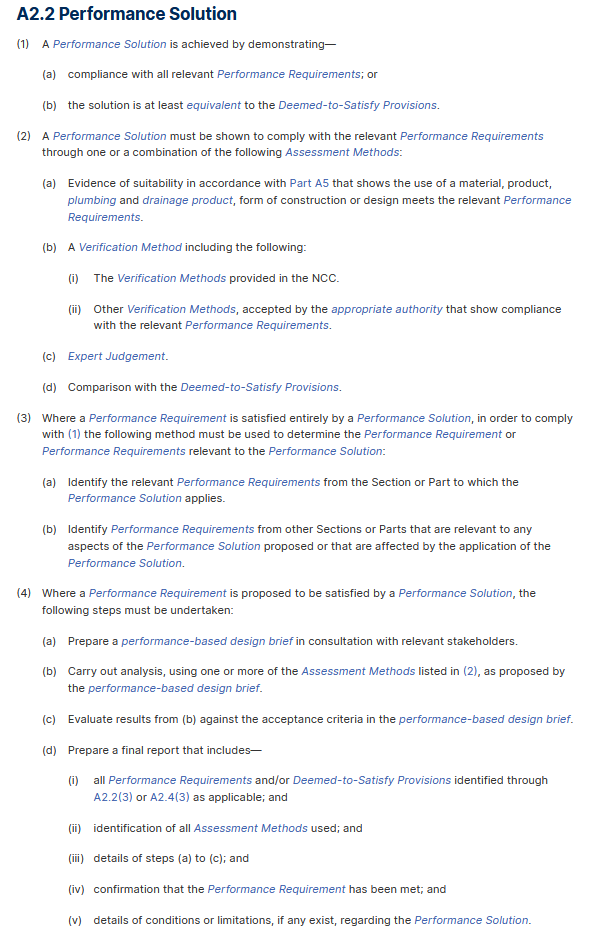 OFFICE USE ONLYDate received:  File No.:  Submitted by:Name:  Company:  Development Application number:                               /                           /                                                     /                           /                      Premises Name & Address:ClauseClauseSelect CommentsC1.1Does the type of construction comply with Table C1.1?SA C1.1Construction within 3m of brush fence? (Class 2 only)C1.1Does the fire resisting construction comply with Specification C1.1?C1.1Is combustible façade panelling proposed? Details: C1.11Does the wall design avoid outward collapse during fire?C1.13Is fire-protected timber construction proposed?Type of fire-protected timber construction:Details: Cavity barrier provided in accordance with Spec. C1.13:Compliance with Spec. C1.13a:Specification E1.5a FRL concession applied?FRL proposed:Loadbearing:             /   / Non-loadbearing:      /   / C2.2Is the floor area within prescribed limitations?C2.3Is this a large isolated building?Building <18,000m2 and <108,000m3:Building >18,000m2 or >108,000m3:Buildings <6m from large isolated building, treated same (C2.3(c)):C2.4Do open spaces / fire vehicle perimeter access comply?(18m – Non-sprinklered; 6m – Sprinklered)C2.5Do fire and smoke compartment areas comply? (Class 9a &9c only )C2.8Does separation of classifications comply?C2.14Public corridors (Class 2 or 3) length exceeding 40m?SA C2.15Class 2 external walls exposed to brush fence?C3.2Protection of openings in external walls comply?C3.4Are sprinklers used for fire protection / separation?(Including the use of protected operable windows)Window type:C3.5Are fire doors / fire shutters proposed?C3.11Does the bounding construction comply?(Class 2, 3, & 4 buildings) (also, refer Clause C1.13 above for timber)Bounding construction proposed – loadbearing: /  / Bounding construction proposed – non loadbearing: /  / Windows in paths of travel:Details of other relevant Clauses / Performance Solutions:Details of other relevant Clauses / Performance Solutions:Details of other relevant Clauses / Performance Solutions:Details of other relevant Clauses / Performance Solutions:ClauseClauseSelectCommentsDP7Is an evacuation lift proposed (to be used for emergency egress)?D1.2Do the number of exits comply?D1.2Are scissor stairs proposed?Scissor stair identification in accordance with MFS Guideline 002?D1.4Do exit travel distances comply?D1.5Do distances between alternative exits comply?D1.6Do exit dimensions comply?D1.10Do fire stair discharges comply?D2.6Are refuges/lobbies proposed?D2.20Do door swings comply?D2.22Re-entry from fire isolated exits:D2.23Are signs on fire and smoke doors required?D2.25Timber stairways concession applied?DHUD Identification of fire exits in retail stores and places of public assembly (DHUD 5/97):-Identification of fire exits in retail stores and places of public assembly (DHUD 5/97):-Identification of fire exits in retail stores and places of public assembly (DHUD 5/97):-Green & white chevron striping of exitsFlashing green strobes over exits (from FIP)Jumbo exit signageDetails of other relevant Clauses / Performance Solutions:Details of other relevant Clauses / Performance Solutions:Details of other relevant Clauses / Performance Solutions:Details of other relevant Clauses / Performance Solutions:ClauseClauseSelectCommentsE1.3Are fire hydrants required? (total floor area over 500m2)No. required:  Hydrant system water supply:Details: Has an SA Water flow test and/or network analysis been obtained?Are tanks required?(SAMFS/CFS  Policy 014 Above Ground Tanks)Capacity:Are automatic tank quick fill facilities provided?Is direct, in-line pumping off the town main proposed? (approved by SA Water)Is a break tank / test return tank proposed?Location: Capacity: Is fire hydrant test water drainage or return-to-tank pipework proposed?Details:Are on-site feed hydrants utilised?Are external hydrants located 10m away from the building?Are radiation barriers provided to external hydrants in accordance with AS2419.1?External hydrants greater than 50m from hardstand?Is a fire brigade booster assembly required?Is a radiation barrier provided to the booster?Diesel pump/s required / proposed?No. of: Electric pump/s required / proposed?No. of: Remote pump control panel required at FIP?(refer MFS Policy 006 Pump Controls)Are full flow pumps proposed – 10L/s per hydrant?Is a fire brigade booster relay pump required? (boosting height >50m)Are pressure reducing stations required?Above-ground pipework or hangers required to be fire protected?E1.4Are hose reels required?Fire hose reel supply:E1.5Are sprinklers required?Type of sprinkler system (system design standard/criteria):Details:Hazard Class of sprinkler system (please detail as appropriate):-Area 1:  Area 2:  Area 3:  Hazard Class of sprinkler system (please detail as appropriate):-Area 1:  Area 2:  Area 3:  Hazard Class of sprinkler system (please detail as appropriate):-Area 1:  Area 2:  Area 3:  Sprinkler system design criteria (AS 2118/FPAA101D/FPAA101H/NFPA/FM):-Sprinkler system design criteria (AS 2118/FPAA101D/FPAA101H/NFPA/FM):-Sprinkler system design criteria (AS 2118/FPAA101D/FPAA101H/NFPA/FM):-Sprinkler system water supply:Specialist fire suppression system proposed?Type: Spec E1.5aIs a dry hydrant system proposed?(refer MFS Guideline 027 Dry Fire Hydrant Systems)Are any of the concessions permitted under this Spec. being applied?(please detail below)E1.6Are portable fire extinguishers required?E1.8Is a Fire Control Centre required?(building over 25m, Class 6, 7, 8 or 9 over 18,000m2)Location:Spec E1.8Is a Fire Control Room required?(building over 50m)Location:E1.10Are provisions for special hazards necessary?(this may need to be verified with the fire authority)Details of other relevant Clauses / Performance Solutions:Details of other relevant Clauses / Performance Solutions:Details of other relevant Clauses / Performance Solutions:Details of other relevant Clauses / Performance Solutions:ClauseClauseSelectCommentE2.2  Tables E2.2a or E2.2b:-E2.2  Tables E2.2a or E2.2b:-E2.2  Tables E2.2a or E2.2b:-E2.2  Tables E2.2a or E2.2b:-Is an exit pressurisation system to AS1668.1 required?Method of stair/exit reliefIs zone pressurisation to AS1668.1 required?Is it a large isolated building subject to C2.3?Smoke management method:  Is it a Class 6 building with fire compartments >2,000m2Smoke management method:  Is it a Class 6 building containing an enclosed common walkway or mall?Smoke management method:  Is it a Class 9b with specific provisions?E2.3Are extra smoke hazard management measures necessary?Smoke management method:  Specification E2.2a:  Smoke detection and alarm systemsSpecification E2.2a:  Smoke detection and alarm systemsSpecification E2.2a:  Smoke detection and alarm systemsSpecification E2.2a:  Smoke detection and alarm systemsIs a fire alarm/detection system required?Type of system proposed:Is MFS monitoring required?(Refer MFS Conditions of Connection Policy 037)Is non-Fire Service monitoring proposed?Is ducted mechanical exhaust provided to cooking areas?(Class 2, 3, 4) Are Alarm Delay Facilities, Alarm Verification Facilities, Alarm Acknowledgement Modules, etc. proposed? (Class 2, 3, 4)Details:Sound pressure level of 75dB(A) at the bedhead as per AS1670.1:(Requirement of AS1670.4 / MFS Conditions of Connection Policy 037)Female (recommended) Voice Messaging for Class 6 occupancies?Are manual call points proposed/required?(Class 9a / 9c / other)Specification E2.2b:  Smoke exhaust systemsSpecification E2.2b:  Smoke exhaust systemsSpecification E2.2b:  Smoke exhaust systemsSpecification E2.2b:  Smoke exhaust systemsIs mechanical smoke exhaust proposed / required?Smoke reservoir sizes comply?(2,000m2 and/or 60m in length for Class 6 malls)  Is the exhaust rate in accordance with Specification E2.2b?Make-up air provisions:(make-up air openings should be at low level, below the smoke layer)Details:  Specification E2.2c:  Smoke and heat ventsSpecification E2.2c:  Smoke and heat ventsSpecification E2.2c:  Smoke and heat ventsSpecification E2.2c:  Smoke and heat ventsAre smoke-and-heat vents utilised per Specification E2.2c to AS2665?Make-up air provisions:Details:  Specification E2.2d:  Residential fire safety systemsSpecification E2.2d:  Residential fire safety systemsSpecification E2.2d:  Residential fire safety systemsSpecification E2.2d:  Residential fire safety systemsIs a residential local fire alarm system for a Class 3 residential care building required?Connection of a residential sprinkler system to a fire station or other approved monitoring service (Class 2, 3)?Details of other relevant Clauses / Performance Solutions:Details of other relevant Clauses / Performance Solutions:Details of other relevant Clauses / Performance Solutions:Details of other relevant Clauses / Performance Solutions:ClauseClauseSelectCommentE3.2Is a lift stretcher facility required? (Lift serving any storey above an effective height of 12m)E3.4Are emergency fire lifts required?(Building over 25m, 9a patient care areas on levels without direct access to a road or open space)E3.7Fire service controls required? (Lift serving any storey above an effective height of 12m)ClauseClauseSelectCommentE2.2aIs an occupant warning system required? (AS1670.1)?E4.9Is an emergency warning and intercom system required (AS1670.4)?Sound pressure level of 75dB(A) at the bedhead as per AS1670.4:(*Refer also MFS Policy 037 Conditions of Connection)Warden intercommunication points (WIPS)Details of other relevant Clauses / Performance Solutions:Details of other relevant Clauses / Performance Solutions:Details of other relevant Clauses / Performance Solutions:Details of other relevant Clauses / Performance Solutions:ClauseClauseSelectCommentG3.1Does the building contain an atrium requiring application of part G3? (Refer BCA definition of an atrium)Specification G3.8Do fire/smoke control systems in the atria comply?SA G5.2/5.3Construction in a bushfire prone area?H1.1Does the building contain a theatre, stage or public hall requiring application of H1?H1.2Theatre fire safety provision:Specification H1.3Does construction of proscenium wall comply?H2Public transport building requiring application of Part H2?H3Is the building a farm building or farm shed?Details:SA76Essential Safety Provisions maintained in accordance with Minister’s Specification SA76 / Ministerial Building Standard SA 002?SA76aCaravan/Residential Park fire safety in accordance with Minister’s Specification SA76A / Ministerial Building Standard SA 003?SA PDI ActIs a Section 134 fire safety upgrade applicable?SA PDI ActIs a Building Fire Safety Committee Section 157 Notice applicable?No.Relevant Performance Requirement(s)Relevant Deemed-to-Satisfy Provision(s)Assessment Method BCA A2.2(2)BCA-BCA-  (a)  (b) (i)		  FSVM  (b) (ii)  (c)  (d)Proposed Performance SolutionDetails:  Proposed Performance SolutionDetails:  Proposed Performance SolutionDetails:  Proposed Performance SolutionDetails:  Justification for Performance Solution  Qualitative		  QuantitativeDetails:  Justification for Performance Solution  Qualitative		  QuantitativeDetails:  Justification for Performance Solution  Qualitative		  QuantitativeDetails:  Justification for Performance Solution  Qualitative		  QuantitativeDetails:  No.Relevant Performance Requirement(s)Relevant Deemed-to-Satisfy Provision(s)Assessment Method BCA A2.2(2)BCA-BCA-  (a)  (b) (i)		  FSVM  (b) (ii)  (c)  (d)Proposed Performance SolutionDetails:  Proposed Performance SolutionDetails:  Proposed Performance SolutionDetails:  Proposed Performance SolutionDetails:  Justification for Performance Solution  Qualitative		  QuantitativeDetails:  Justification for Performance Solution  Qualitative		  QuantitativeDetails:  Justification for Performance Solution  Qualitative		  QuantitativeDetails:  Justification for Performance Solution  Qualitative		  QuantitativeDetails:  No.Relevant Performance Requirement(s)Relevant Deemed-to-Satisfy Provision(s)Assessment Method BCA A2.2(2)BCA-BCA-  (a)  (b) (i)		  FSVM  (b) (ii)  (c)  (d)Proposed Performance SolutionDetails:  Proposed Performance SolutionDetails:  Proposed Performance SolutionDetails:  Proposed Performance SolutionDetails:  Justification for Performance Solution  Qualitative		  QuantitativeDetails:  Justification for Performance Solution  Qualitative		  QuantitativeDetails:  Justification for Performance Solution  Qualitative		  QuantitativeDetails:  Justification for Performance Solution  Qualitative		  QuantitativeDetails:  